  Единый государственный экзамен по  БИОЛОГИИВариант № 190Инструкция по выполнению работыНа выполнение экзаменационной работы по биологии отводится 
3 часа (180 минут). Работа состоит из 3 частей, включающих 50 заданий.Часть 1 включает 36 заданий (А1–А36). К каждому заданию приводится 4 варианта ответа, один из которых верный. Часть 2 содержит 8 заданий (B1–B8), на которые надо дать краткий ответ в виде последовательности цифр. Часть 3 содержит 6 заданий со свободным ответом (С1–С6). Внимательно прочитайте каждое задание и предлагаемые варианты ответа, если они имеются. Отвечайте только после того, как вы поняли вопрос и проанализировали все варианты ответа.Выполняйте задания в том порядке, в котором они даны. Если какое-то задание вызывает у вас затруднение, пропустите его и постарайтесь выполнить те, в ответах на которые вы уверены. 
К пропущенным заданиям вы сможете вернуться, если у вас останется время.За выполнение различных по сложности заданий даётся от одного до трёх баллов. Баллы, полученные вами за выполненные задания, суммируются. Постарайтесь выполнить как можно больше заданий и набрать наибольшее количество баллов.Желаем успеха!Часть 1При выполнении заданий этой части в бланке ответов № 1 под номером выполняемого вами задания (А1–А36) поставьте знак «  » в клеточку, номер которой соответствует номеру выбранного вами ответа. A1
К какому уровню организации жизни относится эвглена зелёная?к молекулярномук субклеточномук популяционномук организменномуA2
Согласно клеточной теории, клетка - это единицаискусственного отбораестественного отборастроения организмовмутаций организмA3
Эндоплазматическая сеть образована выростами:1)	цитоплазматической мембраны           3) ядерной мембраны2)	цитоплазмы                                           4)	 мембраны митохондрийA4
В профазе митоза НЕ происходит ядерная мембрана1) растворения ядерной оболочки          3) удвоения хромосом                           2) формирования веретена деления        4) растворения ядрышекA5
К неклеточным формам жизни относятсябактериофаги	        3) простейшиецианобактерии		4) лишайникиA6
Ткани и органы эмбриона человека формируются на стадиибластулыморулыгаструлынейрулыA7
При полном доминировании расщепление родительских признаков происходит, если родители 1)	доминантные гомозиготы2)	рецессивные гомозиготы3)	оба гетерозиготны4)	один доминантная гомозигота, другой — гетерозиготаA8
Каково соотношение потомства по фенотипам от скрещивания родителей, имеющих генотипы ААВв х аавв?1) 1:2:1                 2) 1:1:1:1                        3) 3:1                  4)1:1A9
Роль рецессивных мутаций в эволюции состоит в том, что онипроявляются в первом поколенииявляются скрытым резервом наследственной изменчивостикак правило, вредны для организмазатрагивают гены клеток тела, а не гаметA10
Взаимодействие дерева и гриба-трутовика является примером:1)  паразитизма,                  3) конкуренции,симбиоза,                    4) комменсализмаУ срезанной ветки тополя, поставленной в воду, развиваются корни 1)	боковые 2)	придаточные 3)	воздушные  4)	главныеA11
Простые листья с цельной линейной листовой пластинкой характерны длязлаковыхпасленовыхсложноцветныхбобовыхA12
В цикле развития плоских червей наблюдается смена хозяев? Где происходит цикл развития печёночного сосальщикаA13
в организмах малого прудовика и крупного рогатого скотав организмах крупного рогатого скота и человекав организмах сельскохозяйственных животных и собакивсе ответы ошибочныЧетырёхкамерное сердце у голубялягушкипрыткой ящерицы4)	окуняA14
A15
При нарушении работы почек человека основанием для беспокойства является появление в мочехлорида натриябелкамочевинысолей аммонияСущность свертывания крови заключается в A16
1) склеивании	 эритроцитов2) превращение фибриногена в фибрин3) превращение лейкоцитов в лимфоциты4) склеивании лейкоцитовA17
Защита организма от инфекции осуществляется не только клетками фагоцитами, но  иэритроцитамитромбоцитамиантителамирезус-факторомA18
При умственной работе в клетках мозга человека усиливается образование гликогена 2) накопление	инсулина 3) энергетический  обмен   4) пластический обменA19
При нарушении углеводного обмена возникает заболевание рахитцингабери-берисахарный диабетУвеличению численности популяции жертв  способствует —A20
1) сокращение численности хищников2) увеличение численности паразитов3) увеличение численности конкурентов4) уменьшение численности симбионтовA21
Сохранение фенотипа особей в популяции в длительном ряду поколений является следствием1) дрейфа генов2) движущей формы отбора3) стабилизирующей формы отбора4) мутационного процессаA22
В чем проявляется приспособленность зайца-беляка к защите зимой от хищников?наличии постоянной температуры тела смене волосяного покрованаличии зимней спячкиспособности быстро передвигаться по снегуA23
Примером ароморфоза является развитиевторого круга кровообращения у земноводныхплавательных перепонок у лягушекмаскирующей окраски у тритоновпредостерегающей окраски у жерлянокУкажите пример антропогенного фактораA24
уплотнение почвы автомобильным транспортомвымерзание всходов при весенних заморозкахповреждение культурных растений насекомымиуничтожение вредителей сельского хозяйства птицамиA25
Соотношение количества органического вещества живых организмов,
занимающих разное положение в пищевой цепи, называют пирамидойбиоразнообразиячисленностиэнергиибиомассыA26
В биосфере постоянно происходит круговорот веществ и превращения энергии, главную роль в которых играютфакторы неживой природыживые организмыизменения климата4) сезонные изменения в природеАТФ образуется в процессесинтеза белков на рибосомахразложения крахмала с образованием глюкозыокисления органических веществ в клеткефагоцитозаA27
A28
В процессе пластического обменаболее сложные углеводы синтезируются из менее сложныхжиры превращаются в глицерин и жирные кислотыбелки окисляются с образованием углекислого газа, воды, азотсодержащих веществпроисходит освобождение энергии и синтез АТФA29
В организмах потомков объединяются признаки родителей, если происходит1)	гаструляция в зародыше2)	оплодотворение3)	дробление зародыша4)	размножение партеногенезомКакой триплет на ДНК соответствует кодону УГЦ на и-РНК?1) ТГЦ                2) АГЦ                     3)  ТЦГ                     4) АЦГA30
A31
В селекции животных близкородственное скрещивание проводят дляакклиматизации улучшения признаковувеличения гетерозиготностизакрепления желательных признаковA32
Гаметофитом папоротника являетсязаростокспоразелёное растениезиготаA33
В тонкой кишке человека рН среды являетсякислойслабощелочнойсильнощелочнойнейтральной   A34
Различение силы, высоты и характера звука, его направления происходит благодаря раздражениюклеток ушной раковины и передаче возбуждения на барабанную перепонкурецепторов слуховой трубы и передаче возбуждения в среднее ухослуховых рецепторов, возникновению нервных импульсов и передаче их по слуховому нерву в мозгклеток вестибулярного аппарата и передаче возбуждения по нерву в мозгA35
Какие особенности появились у земноводных в процессе эволюции в связи с выходом на сушу?барабанная перепонка и векиперепонки между пальцами ногнаружное оплодотворениепокровительственная окраскаA36
Верны ли следующие суждения о доказательствах эволюции?А. У человека на определённом этапе развития формируются хвостовой отдел и жаберные щели, что служит палеонтологическими доказательствами эволюции.Б. Находки в Центральной Африке примитивных орудий труда и останков скелета человека служат палеонтологическими доказательствами эволюции.1) верно только А2) верно только Б3) верны оба суждения4) оба суждения неверныЧасть 2Ответом к заданиям этой части (В1–В8) является последовательность букв или цифр. Впишите ответы сначала в текст работы, а затем перенесите их в бланк ответов № 1 справа от номера соответствующего задания, начиная с первой клеточки, без пробелов и других символов. Каждую цифру или букву пишите в отдельной клеточке в соответствии с приведенными образцами.В заданиях В1–В3 выберите три верных ответа из шести. Обведите выбранные цифры и запишите их в таблицу.B1
Какие из перечисленных углеводов могут находиться внутри нервной клетки?глюкозакрахмалцеллюлозагликогенхитинсахарозаОтвет:B2
Какие из приведённых ниже растений образуют семена?орляксоснасфагнумяблонямалинакукушкин лёнОтвет:B3
Что из перечисленного является видоизменением корней?клубень картофелякорнеплод свёклылуковица тюльпанаклубенёк фасоликочан капустымикориза осиныОтвет:При выполнении заданий В4-В7 к каждой позиции, данной в первом столбце, подберите соответствующую позицию из второго столбца. Впишите в таблицу выбранные цифры под соответствующими буквами.B4
Установите соответствие между химическим веществом и царством, у которого оно встречается.ХИМИЧЕСКОЕ   ВЕЩЕСТВО				ЦАРСТВО А) хитин   	                           					  1) Животные Б) гемоглобин    							  2) Растения 		В) целлюлоза Г) крахмал  Д) гликоген Ответ:Установите соответствие между особенностью строения клеток человека  и тканью, к которой эти клетки относятся.ОСОБЕННОСТЬ СТРОЕНИЯ					ТКАНЬА)      имеют отростки			                                      1)нервная
Б)	 могут иметь несколько ядер					2) мышечнаяВ) 	имеют сильно развитый цитоскелетГ) 	имеют много митохондрий Д) 	часто содержат миелинОтвет:B6
Установите соответствие между процессом и органоидом, в котором этот
процесс происходит.ПРОЦЕСС	              ОРГАНОИДприсоединение углекислого газа                1) хлоропластк органическому соединению                     2) рибосома	                         2) рибосомаБ) образование пептидной связи                     спаривание нуклеотидов
Г) синтез АТФД) разложение молекулы воды на кислород и водородЕ) отсоединение аминокислоты от тРНКОтвет:B7
Установите соответствие между организмом и трофическим уровнем, на котором он находится в экосистеме.Организм                                              Трофический уровеньА) соболь						1) продуцент		Б) ель  					         2) консументВ) пчелаГ) клеверД) осокаЕ) койот                             Ответ:B8
Установите правильную последовательность прохождения воды в             выделительной системе.попадание воды в почечную лоханкупрохождение воды по извитому канальцусбор воды в мочевом пузыревсасывание воды в почечной капсулеудаление воды через мочеиспускательный каналНе забудьте перенести все ответы в бланк ответов № 1. Часть 3Для ответов на задания этой части (С1С6) используйте бланк ответов № 2. Запишите сначала номер задания (С1 и т. д.), затем ответ к нему. На задание С1 дайте краткий свободный ответ, а на задания С2–С6 – полный развёрнутый ответ.Какие организмы играют роль фильтраторов и как они это делают? Ответ поясните.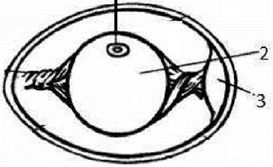 C1
Что обозначено на рисунке цифрами 1, 2, 3? Укажите функцию структурC2
 1 и 3.C3
Назовите не менее четырёх функций воды в организме человека.  C4
Почему с наступлением жаркого и сухого периода в пустыне черепахи впадают в спячку и в таком состоянии переносят неблагоприятные условия.C5
Антикодоны тРНК поступают к рибосомам в следующей последовательности нуклеотидов УЦГ, ЦГА, ААУ, ЦЦЦ. Определите последовательность нуклеотидов на иРНК, последовательность нуклеотидов на ДНК, кодирующих определенный белок и последовательность аминокислот во фрагменте молекулы синтезируемого белка, используя таблицу генетического кода:   Правила пользования таблицей: Первый нуклеотид в триплете берётся из левого вертикального ряда, второй — из верхнего горизонтального ряда и третий — из правого вертикального. Там, где пересекутся линии, идущие от всех трёх нуклеотидов, и находится искомая аминокислота.C6
Отец имеет короткие ресницы (рецессивный аутосомный ген), а мать — длинные (доминантный ген), трое их детей имеют длинные ресницы, а двое — короткие. Определите виды гамет и генотипы родителей, а также генотипы потомства.АБВГДВ5АБВГДАБВГДЕАБВГДЕВ задании В8 установите последовательность биологических процессов, явлений, практических действий. Запишите цифры, которыми обозначены биологические процессы, явления, практические действия, в правильной последовательности в таблицу, а затем получившуюся последовательность цифр перенесите в бланк ответов № 1 без пробелов и других символов. Генетический код (иРНК)Генетический код (иРНК)Генетический код (иРНК)Генетический код (иРНК)Генетический код (иРНК)Генетический код (иРНК)Первое основаниеВторое основаниеВторое основаниеВторое основаниеВторое основаниеТретье основаниеУЦАГУФен
Фен
Лей
ЛейСер
Сер
Сер
СерТир
Тир
---
---Цис
Цис
---
ТриУ
Ц
А
ГЦЛей
Лей
Лей
ЛейПро
Про
Про
ПроГис
Гис
Глн
ГлнАрг
Арг
Арг
АргУ
Ц
А
ГАИле
Иле
Иле
МетТре
Тре
Тре
ТреАсн
Асн
Лиз
ЛизСер
Сер
Арг
АргУ
Ц
А
ГГВал
Вал
ВАл
ВалАла
Ала
Ала
АлаАсп
Асп
Глу
ГлуГли
Гли
Гли
ГлиУ
Ц
А
Г